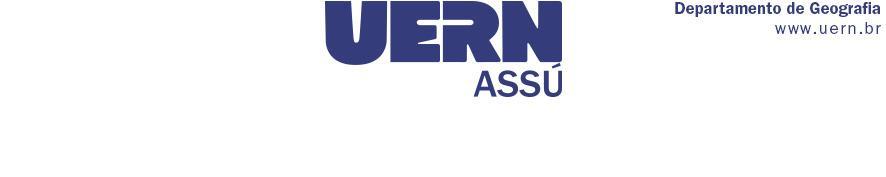 REQUERIMENTO PADRÃOREQUERIMENTO PADRÃOREQUERIMENTO PADRÃOAo Departamento de Geografia do Campus Avançado de Assu - DGE/CAAAo Departamento de Geografia do Campus Avançado de Assu - DGE/CAAAo Departamento de Geografia do Campus Avançado de Assu - DGE/CAAAssunto:Assunto:Assunto:Data da Solicitação:	/	/__________Data da Solicitação:	/	/__________Data da Solicitação:	/	/__________Requerente:Requerente:Requerente:Email:Email:Email:Matrícula:CPF:Telefone:Objeto do Requerimento:Objeto do Requerimento:Objeto do Requerimento:Outras Informações:Outras Informações:Outras Informações:Nestes termos, peço deferimento.Assú/RN,	/	/____________Assinatura: ___________________________________________________________Nestes termos, peço deferimento.Assú/RN,	/	/____________Assinatura: ___________________________________________________________Nestes termos, peço deferimento.Assú/RN,	/	/____________Assinatura: ___________________________________________________________(Reservado ao Chefe Departamental)Concordo (	  )Discordo (     )Assú/RN, _____/_____/_______Assinatura do ChefeConsiderações:________________________________________________________________________________________________________________________________________________________________________________________________________________________________________________________________________________________________________ 	/	/_______Data:Considerações:________________________________________________________________________________________________________________________________________________________________________________________________________________________________________________________________________________________________________ 	/	/_______Data: